Resignation Letter for Hostile Work Environment[Date]Ms. Jennifer MartinezHuman Resources ManagerTech Innovators Inc.Tech City, CADear Ms. Martinez,I am writing to inform you of my resignation from Tech Innovators Inc., effective [Last Working Date]. After much consideration, I have decided that it is in my best interest to part ways with the company.Over the past [Duration of Employment], I have encountered a hostile work environment that has taken a toll on my well-being and professional growth. The continuous stress, lack of support, and inappropriate conduct I've experienced have made it increasingly challenging for me to perform my duties effectively.Leaving this position is not a decision I take lightly. I have genuinely appreciated the opportunities to contribute to the company and work alongside talented colleagues. However, my current circumstances compel me to seek a healthier and more supportive work environment.I regret any inconvenience my departure may cause but am committed to ensuring a smooth transition. I am willing to assist in training my replacement and completing any pending projects to the best of my ability.I want to express my gratitude to you and the HR team for your efforts and support during my time at Tech Innovators Inc. Please extend my thanks to the entire staff. I wish the company continued success in the future.Sincerely,[Your Name]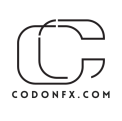 